Projet L en math pays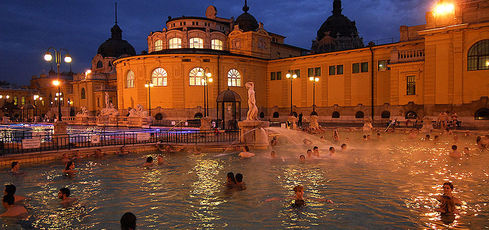 Pays :Hongrie											par Elliot Gagne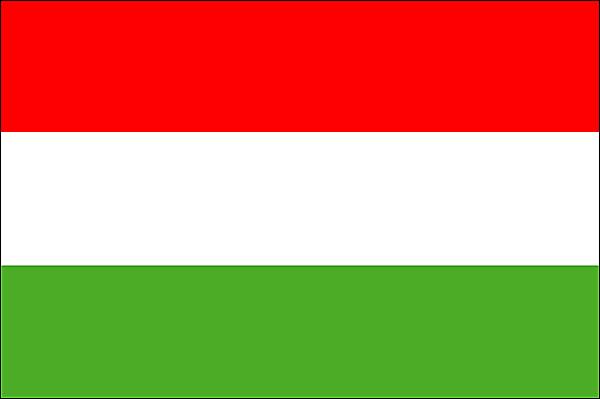 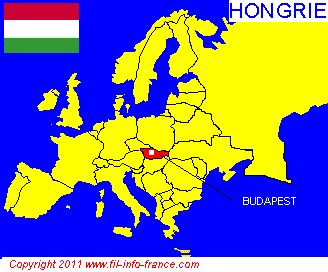 Hongrieannéestaux de scolarisation19993,920003,42001320022,920034,120044,420053,720063,220073,420082,120091,420101,520112,220123,320133,920144,1